О внесении изменения в статью 2 Закона Республики Саха (Якутия) «Об организации проведения капитального ремонта общего имущества в многоквартирных домах на территории Республики Саха (Якутия)»Статья 1Внести в часть 4 статьи 2 Закона Республики Саха (Якутия) от 24 июня 2013 года 1201-З № 1329-IV «Об организации проведения капитального ремонта общего имущества в многоквартирных домах на территории Республики Саха (Якутия)» изменение, изложив ее в следующей редакции:«4. Предоставить компенсацию расходов на уплату взноса на капитальный ремонт, рассчитанного исходя из минимального размера взноса на капитальный ремонт на один квадратный метр общей площади жилого помещения в месяц и размера регионального стандарта нормативной площади жилого помещения, используемой для расчета субсидий, одиноко проживающим неработающим собственникам жилых помещений, достигшим возраста семидесяти лет, – в размере пятидесяти процентов, восьмидесяти лет, – в размере ста процентов, а также проживающим в составе семьи, состоящей только из совместно проживающих неработающих граждан пенсионного возраста и (или) неработающих инвалидов I и (или) II групп, собственникам жилых помещений, достигшим возраста семидесяти лет, – в размере пятидесяти процентов, восьмидесяти лет, – в размере                       ста процентов.».Статья 2 Настоящий Закон вступает в силу по истечении десяти дней после дня его официального опубликования и распространяется на правоотношения, возникшие                         с 1 января 2019 года.Глава Республики Саха (Якутия) 						А.НИКОЛАЕВг.Якутск, 30 января 2019 года           2091- З № 93-VI                                               З А К О НРЕСПУБЛИКИ САХА (ЯКУТИЯ)  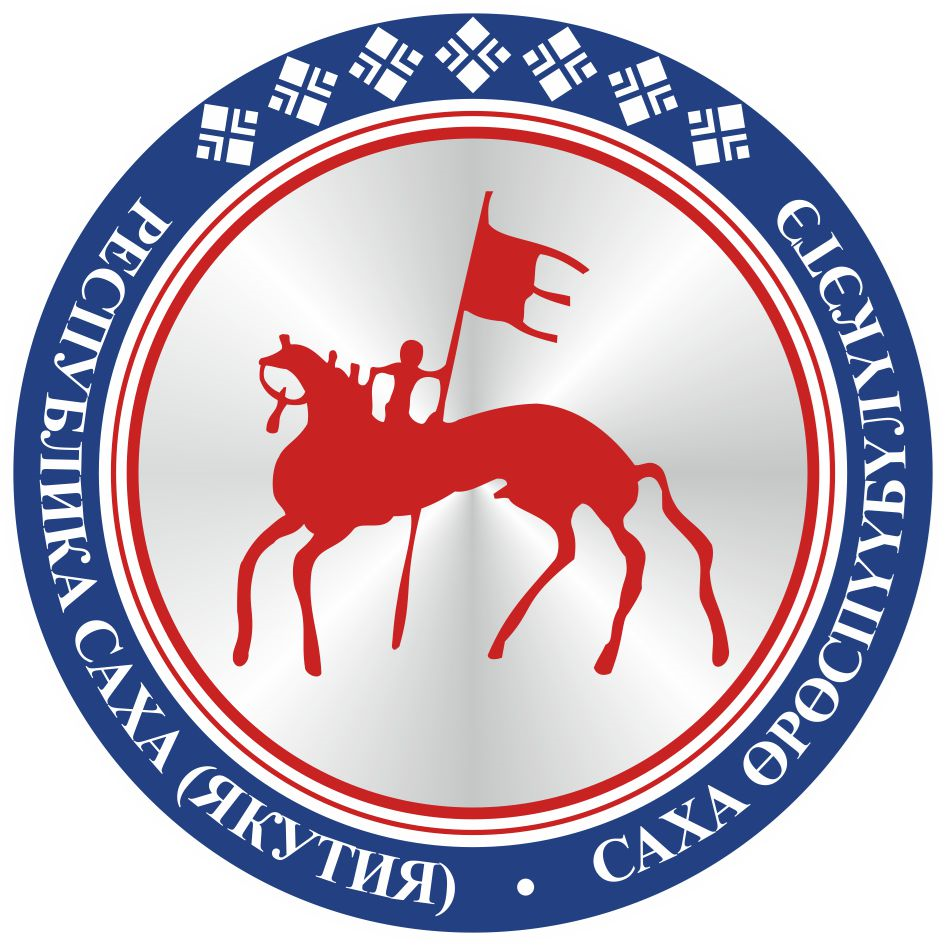                                       САХА ЈРЈСПҐҐБҐЛҐКЭТИНС О К У О Н А                                       